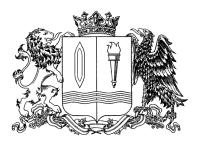 Ивановская областьФурмановский муниципальный районСОВЕТ ФУРМАНОВСКОГО ГОРОДСКОГО ПОСЕЛЕНИЯТретьего созываРЕШЕНИЕот _______ 2021                                                                             	 	             	      № ___Об утверждении в первом чтении проекта бюджета Фурмановского городского поселения Фурмановского муниципального района Ивановской области на 2022 год и на плановый период 2023 и 2024 годов	В соответствии с Бюджетным кодексом Российской Федерации, Федеральным законом от 06.10.2003г. № 131-ФЗ «Об общих принципах организации местного самоуправления в Российской Федерации», Уставом Фурмановского городского поселения Фурмановского муниципального района Ивановской области в целях регулирования бюджетных правоотношений Совет Фурмановского городского поселенияРЕШИЛ:1. Утвердить основные характеристики  бюджета Фурмановского муниципального района:1.1. на 2022 год: - общий объем  доходов бюджета в сумме 216 328 398,4 руб.;- общий объем расходов бюджета в сумме 216 328 398,4  руб.;- дефицит (профицит) бюджета в сумме 0,0 руб.	1.2. на 2023 год: - общий объем  доходов бюджета в сумме 197 585 105,0 руб.;- общий объем расходов бюджета в сумме 197 585 105,0  руб.;- дефицит (профицит) бюджета в сумме 0,0 руб.;	1.3. на 2024 год: - общий объем  доходов бюджета в сумме 198 848 246,0 руб.;- общий объем расходов бюджета в сумме 198 848 246,0 руб.;- дефицит (профицит) бюджета в сумме 0,0 руб.	2. Установить верхний предел муниципального внутреннего долга Фурмановского городского поселения:  	1)  на 1 января 2023 года в сумме 0,0 руб., в том числе по муниципальным  гарантиям в сумме 0,0 руб.;	2) на 1 января 2024 года в сумме 0,0 руб., в том числе по муниципальным  гарантиям в сумме 0,0 руб.;	3) 1 января 2025 года в сумме 0,0 руб., в том числе по муниципальным  гарантиям в сумме 0,0 руб.	3. Утвердить объем расходов на обслуживание муниципального долга Фурмановского городского поселения:	1) на 2022 год в сумме  0,0 руб.;	2) на 2023 год в сумме 0,0 руб.;	3) на 2024 год в сумме 0,0 руб.4. Настоящее Решение вступает в силу со дня его подписания.	   5. Опубликовать настоящее Решение в официальном источнике опубликования муниципальных правовых актов и иной официальной информации Совета Фурмановского городского поселения «Городской вестник» и разместить  на официальном сайте администрации Фурмановского муниципального района (www.furmanov.su) в информационно-телекоммуникационной сети «Интернет».Глава Фурмановского городского поселения                                                                              	             Т. Н. Смирнова 